GENERALNY DYREKTOR OCHRONY ŚRODOWISKAWarszawa, 31 maja 2022 r.DOOŚ WDŚZOO.420.70.2021 .SP.PCh.8ZAWIADOMIENIENa podstawie art. 49 § 1 ustawy z dnia 14 czerwca 1960 r. — Kodeks postępowania administracyjnego (Dz. U. z 2021 r. poz. 735, ze zm.), dalej Kpa, w związku z art. 74 ust. 3 ustawy z dnia 3 października 2008 r. o udostępnianiu informacji o środowisku i jego ochronie, udziale społeczeństwa w ochronie środowiska oraz o ocenach oddziaływania na środowisko (Dz. U. z 2022 r. poz. 1029) dalej ustawa ooś, zawiadamiam strony postępowania, że Generalny Dyrektor Ochrony Środowiska postanowieniem z dnia 31 maja 2022 r., znak: DOOŚ-WDSZOO.420.70.2021.SP.PCh.7, wstrzymał natychmiastowe wykonanie decyzji Regionalnego Dyrektora Ochrony Środowiska w Krakowie z dnia 15 września 2021 r., znak: OO.420.4.2.2021.BM, o środowiskowych uwarunkowaniach dla przedsięwzięcia powodującego potrzebę zmiany uwarunkowań określonych w decyzji RDOŚ w Krakowie z dnia 29 października 2012 r., znak: OO.4233.13.2012.BM, o środowiskowych uwarunkowaniach dla przedsięwzięcia pod nazwą:1. Budowa retencyjnego zbiornika przeciwpowodziowego „Bieżanów” na rzece Serafie w km 7+284 w m. Kraków, 2. Budowa retencyjnego zbiornika przeciwpowodziowego „Serafa — 2” na rzece Serafie w km 9+223 w m. Kraków,3. Budowa retencyjnego zbiornika przeciwpowodziowego „Malinówka — 1” na potoku Malinówka w km 0+220 w m. Kraków, 4. Budowa retencyjnego zbiornika przeciwpowodziowego „Malinówka — 2” na potoku Malinówka w km 2+320 w m. Kraków, 5. Budowa retencyjnego zbiornika przeciwpowodziowego „Malinówka — 3” na potoku Malinówka w km 3+017 w m. Kraków oraz w m- Wieliczka.Doręczenie postanowienia stronom postępowania uważa się za dokonane po upływie 14 dni liczonych od następnego dnia po dniu, w którym upubliczniono zawiadomienie.Z treścią postanowienia strony postępowania mogą zapoznać się w: Generalnej Dyrekcji Ochrony Środowiska, Regionalnej Dyrekcji Ochrony Środowiska w Krakowie lub w sposób wskazany w art. 49b § 1 Kpa.Upubliczniono w dniach: od …………….do …………….Pieczęć urzędu i podpis: Z upoważnienia Generalnego Dyrektora Ochrony ŚrodowiskaDyrektor Departamentu Ocen Oddziaływania na Środowisko Anna JasińskaArt. 49 § 1 Kpa Jeżeli przepis szczególny tak stanowi, zawiadomienie stron o decyzjach i innych czynnościach organu administracji publicznej może nastąpić w formie publicznego obwieszczenia, w innej formie publicznego ogłoszenia zwyczajowo przyjętej w danej miejscowości lub przez udostępnienie pisma w Biuletynie Informacji Publicznej na stronie podmiotowej właściwego organu administracji publicznej.Art. 49b § 1 Kpa W przypadku zawiadomienia strony zgodnie z art. 49 § 1 lub art. 49a o decyzji lub postanowieniu, które podlega zaskarżeniu, na wniosek strony, organ, który wydał decyzję lub postanowienie, niezwłocznie, nie później niż w terminie trzech dni od dnia otrzymania wniosku, udostępnia stronie odpis decyzji lub postanowienia w sposób i formie określonych we wniosku, chyba że środki techniczne, którymi dysponuje organ, nie umożliwiają udostępnienia w taki sposób lub takiej formie.Art. 74 ust. 3 ustawy ooś Jeżeli liczba stron postępowania w sprawie wydania decyzji o środowiskowych uwarunkowaniach lub innego postępowania dotyczącego tej decyzji przekracza 10, stosuje się art. 49 Kodeksu postępowania administracyjnego.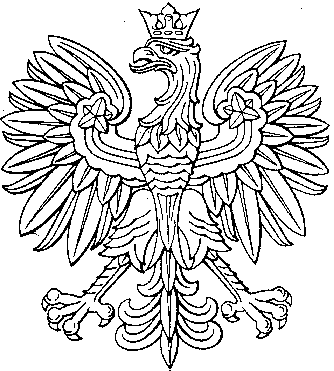 